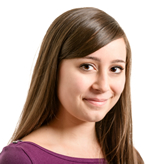 Balogh Judit 1073 Budapest, Király u 21.Telefon: 06 20 123 4567E-mail: judit_balogh12@mail.huNagyon szeretek a vevőkkel foglalkozni, segíteni, tanácsot adni. Gyorsan tanulok és alkalmazkodom a kialakult szokásokhoz.Szakmai tapasztalatok:Szakmai gyakorlat a C&B ruházati áruházbanÁ-B-C Üzletközpontban 2012.Feladatok: a vevők kiszolgálása, informálása, raktárban pakolás, részvétel a leltárokban, áruk kihelyezéseNyári gyakorlat a Xing-Li ruházati boltbanBudapest, VIII. kerületFeladatok:  a vevők kiszolgálása, segítségnyújtás vásárlásnál, áru pakolásaKépzettség:Szász Ferenc Kereskedelmi Szakiskola 2009-2012.Női ruha eladóNémet nyelvtudás: alapfokúSzámítástechnikai ismeretek: Internet, Outlook, Word, Excel használataNem dohányzom. 2 műszakos beosztást és hétvégi munkát is szívesen vállalok!